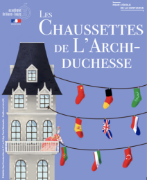 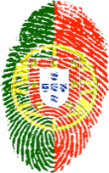 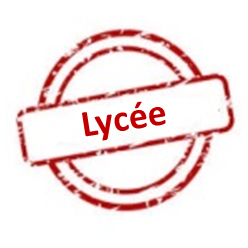 Concours « Les Chaussettes de l’Archiduchesse »
PORTUGAIS
Évaluateur 1 – 6ème manche – Virelangue 1Nom de l’équipe : ………………………………………………………………………………………………….Nom de l’équipe : ………………………………………………………………………………………………….Nom de l’équipe : ………………………………………………………………………………………………….Nom de l’équipe : ………………………………………………………………………………………………….Nom de l’équipe : ………………………………………………………………………………………………….Nom de l’équipe : ………………………………………………………………………………………………….A Iara agarra e amarra a rara arara de Araraquara.A Iara agarra e amarra a rara arara de Araraquara.A Iara agarra e amarra a rara arara de Araraquara.A Iara agarra e amarra a rara arara de Araraquara.Phonologie.................. / 4A Iara agarra e amarra a rara arara de Araraquara.A Iara agarra e amarra a rara arara de Araraquara.A Iara agarra e amarra a rara arara de Araraquara.A Iara agarra e amarra a rara arara de Araraquara.Articulation des sons.................. / 4A Iara agarra e amarra a rara arara de Araraquara.A Iara agarra e amarra a rara arara de Araraquara.A Iara agarra e amarra a rara arara de Araraquara.A Iara agarra e amarra a rara arara de Araraquara.Traits prosodiques.................. / 4Nom de l’équipe : ………………………………………………………………………………………………….Nom de l’équipe : ………………………………………………………………………………………………….Nom de l’équipe : ………………………………………………………………………………………………….Nom de l’équipe : ………………………………………………………………………………………………….Nom de l’équipe : ………………………………………………………………………………………………….Nom de l’équipe : ………………………………………………………………………………………………….A Iara agarra e amarra a rara arara de Araraquara.A Iara agarra e amarra a rara arara de Araraquara.A Iara agarra e amarra a rara arara de Araraquara.A Iara agarra e amarra a rara arara de Araraquara.Phonologie.................. / 4A Iara agarra e amarra a rara arara de Araraquara.A Iara agarra e amarra a rara arara de Araraquara.A Iara agarra e amarra a rara arara de Araraquara.A Iara agarra e amarra a rara arara de Araraquara.Articulation des sons.................. / 4A Iara agarra e amarra a rara arara de Araraquara.A Iara agarra e amarra a rara arara de Araraquara.A Iara agarra e amarra a rara arara de Araraquara.A Iara agarra e amarra a rara arara de Araraquara.Traits prosodiques.................. / 4Nom de l’équipe : ………………………………………………………………………………………………….Nom de l’équipe : ………………………………………………………………………………………………….Nom de l’équipe : ………………………………………………………………………………………………….Nom de l’équipe : ………………………………………………………………………………………………….Nom de l’équipe : ………………………………………………………………………………………………….Nom de l’équipe : ………………………………………………………………………………………………….A Iara agarra e amarra a rara arara de Araraquara.A Iara agarra e amarra a rara arara de Araraquara.A Iara agarra e amarra a rara arara de Araraquara.A Iara agarra e amarra a rara arara de Araraquara.Phonologie.................. / 4A Iara agarra e amarra a rara arara de Araraquara.A Iara agarra e amarra a rara arara de Araraquara.A Iara agarra e amarra a rara arara de Araraquara.A Iara agarra e amarra a rara arara de Araraquara.Articulation des sons.................. / 4A Iara agarra e amarra a rara arara de Araraquara.A Iara agarra e amarra a rara arara de Araraquara.A Iara agarra e amarra a rara arara de Araraquara.A Iara agarra e amarra a rara arara de Araraquara.Traits prosodiques.................. / 4Nom de l’équipe : ………………………………………………………………………………………………….Nom de l’équipe : ………………………………………………………………………………………………….Nom de l’équipe : ………………………………………………………………………………………………….Nom de l’équipe : ………………………………………………………………………………………………….Nom de l’équipe : ………………………………………………………………………………………………….Nom de l’équipe : ………………………………………………………………………………………………….A Iara agarra e amarra a rara arara de Araraquara.A Iara agarra e amarra a rara arara de Araraquara.A Iara agarra e amarra a rara arara de Araraquara.A Iara agarra e amarra a rara arara de Araraquara.Phonologie.................. / 4A Iara agarra e amarra a rara arara de Araraquara.A Iara agarra e amarra a rara arara de Araraquara.A Iara agarra e amarra a rara arara de Araraquara.A Iara agarra e amarra a rara arara de Araraquara.Articulation des sons.................. / 4A Iara agarra e amarra a rara arara de Araraquara.A Iara agarra e amarra a rara arara de Araraquara.A Iara agarra e amarra a rara arara de Araraquara.A Iara agarra e amarra a rara arara de Araraquara.Traits prosodiques.................. / 4Nom de l’équipe : ………………………………………………………………………………………………….Nom de l’équipe : ………………………………………………………………………………………………….Nom de l’équipe : ………………………………………………………………………………………………….Nom de l’équipe : ………………………………………………………………………………………………….Nom de l’équipe : ………………………………………………………………………………………………….Nom de l’équipe : ………………………………………………………………………………………………….A Iara agarra e amarra a rara arara de Araraquara.A Iara agarra e amarra a rara arara de Araraquara.A Iara agarra e amarra a rara arara de Araraquara.A Iara agarra e amarra a rara arara de Araraquara.Phonologie.................. / 4A Iara agarra e amarra a rara arara de Araraquara.A Iara agarra e amarra a rara arara de Araraquara.A Iara agarra e amarra a rara arara de Araraquara.A Iara agarra e amarra a rara arara de Araraquara.Articulation des sons.................. / 4A Iara agarra e amarra a rara arara de Araraquara.A Iara agarra e amarra a rara arara de Araraquara.A Iara agarra e amarra a rara arara de Araraquara.A Iara agarra e amarra a rara arara de Araraquara.Traits prosodiques.................. / 4Nom de l’équipe : ………………………………………………………………………………………………….Nom de l’équipe : ………………………………………………………………………………………………….Nom de l’équipe : ………………………………………………………………………………………………….Nom de l’équipe : ………………………………………………………………………………………………….Nom de l’équipe : ………………………………………………………………………………………………….Nom de l’équipe : ………………………………………………………………………………………………….A Iara agarra e amarra a rara arara de Araraquara.A Iara agarra e amarra a rara arara de Araraquara.A Iara agarra e amarra a rara arara de Araraquara.A Iara agarra e amarra a rara arara de Araraquara.Phonologie.................. / 4A Iara agarra e amarra a rara arara de Araraquara.A Iara agarra e amarra a rara arara de Araraquara.A Iara agarra e amarra a rara arara de Araraquara.A Iara agarra e amarra a rara arara de Araraquara.Articulation des sons.................. / 4A Iara agarra e amarra a rara arara de Araraquara.A Iara agarra e amarra a rara arara de Araraquara.A Iara agarra e amarra a rara arara de Araraquara.A Iara agarra e amarra a rara arara de Araraquara.Traits prosodiques.................. / 4Nom de l’équipe : ………………………………………………………………………………………………….Nom de l’équipe : ………………………………………………………………………………………………….Nom de l’équipe : ………………………………………………………………………………………………….Nom de l’équipe : ………………………………………………………………………………………………….Nom de l’équipe : ………………………………………………………………………………………………….Nom de l’équipe : ………………………………………………………………………………………………….A Iara agarra e amarra a rara arara de Araraquara.A Iara agarra e amarra a rara arara de Araraquara.A Iara agarra e amarra a rara arara de Araraquara.A Iara agarra e amarra a rara arara de Araraquara.Phonologie.................. / 4A Iara agarra e amarra a rara arara de Araraquara.A Iara agarra e amarra a rara arara de Araraquara.A Iara agarra e amarra a rara arara de Araraquara.A Iara agarra e amarra a rara arara de Araraquara.Articulation des sons.................. / 4A Iara agarra e amarra a rara arara de Araraquara.A Iara agarra e amarra a rara arara de Araraquara.A Iara agarra e amarra a rara arara de Araraquara.A Iara agarra e amarra a rara arara de Araraquara.Traits prosodiques.................. / 4Concours « Les Chaussettes de l’Archiduchesse »
PORTUGAIS
Évaluateur 2 – 6ème manche – Virelangue 1Concours « Les Chaussettes de l’Archiduchesse »
PORTUGAIS
Évaluateur 2 – 6ème manche – Virelangue 1Concours « Les Chaussettes de l’Archiduchesse »
PORTUGAIS
Évaluateur 2 – 6ème manche – Virelangue 1Nom de l’équipe : ………………………………………………………………………………………………….Nom de l’équipe : ………………………………………………………………………………………………….Nom de l’équipe : ………………………………………………………………………………………………….A Iara agarra e amarra a rara arara de Araraquara.Aisance.................. / 4A Iara agarra e amarra a rara arara de Araraquara.Volume.................. / 4A Iara agarra e amarra a rara arara de Araraquara.Nom de l’équipe : ………………………………………………………………………………………………….Nom de l’équipe : ………………………………………………………………………………………………….Nom de l’équipe : ………………………………………………………………………………………………….A Iara agarra e amarra a rara arara de Araraquara.Aisance.................. / 4A Iara agarra e amarra a rara arara de Araraquara.Volume.................. / 4A Iara agarra e amarra a rara arara de Araraquara.Nom de l’équipe : ………………………………………………………………………………………………….Nom de l’équipe : ………………………………………………………………………………………………….Nom de l’équipe : ………………………………………………………………………………………………….A Iara agarra e amarra a rara arara de Araraquara.Aisance.................. / 4A Iara agarra e amarra a rara arara de Araraquara.Volume.................. / 4A Iara agarra e amarra a rara arara de Araraquara.Nom de l’équipe : ………………………………………………………………………………………………….Nom de l’équipe : ………………………………………………………………………………………………….Nom de l’équipe : ………………………………………………………………………………………………….A Iara agarra e amarra a rara arara de Araraquara.Aisance.................. / 4A Iara agarra e amarra a rara arara de Araraquara.Volume.................. / 4A Iara agarra e amarra a rara arara de Araraquara.Nom de l’équipe : ………………………………………………………………………………………………….Nom de l’équipe : ………………………………………………………………………………………………….Nom de l’équipe : ………………………………………………………………………………………………….A Iara agarra e amarra a rara arara de Araraquara.Aisance.................. / 4A Iara agarra e amarra a rara arara de Araraquara.Volume.................. / 4A Iara agarra e amarra a rara arara de Araraquara.Nom de l’équipe : ………………………………………………………………………………………………….Nom de l’équipe : ………………………………………………………………………………………………….Nom de l’équipe : ………………………………………………………………………………………………….A Iara agarra e amarra a rara arara de Araraquara.Aisance.................. / 4A Iara agarra e amarra a rara arara de Araraquara.Volume.................. / 4A Iara agarra e amarra a rara arara de Araraquara.Nom de l’équipe : ………………………………………………………………………………………………….Nom de l’équipe : ………………………………………………………………………………………………….Nom de l’équipe : ………………………………………………………………………………………………….A Iara agarra e amarra a rara arara de Araraquara.Aisance.................. / 4A Iara agarra e amarra a rara arara de Araraquara.Volume.................. / 4A Iara agarra e amarra a rara arara de Araraquara.Concours « Les Chaussettes de l’Archiduchesse »
PORTUGAIS
Évaluateur 1 – 6ème manche – Virelangue 2Nom de l’équipe : ………………………………………………………………………………………………….Nom de l’équipe : ………………………………………………………………………………………………….Nom de l’équipe : ………………………………………………………………………………………………….Nom de l’équipe : ………………………………………………………………………………………………….Nom de l’équipe : ………………………………………………………………………………………………….Nom de l’équipe : ………………………………………………………………………………………………….Se o Pedro é preto, o peito do Pedro é preto e o peito do pé do Pedro também é preto.Se o Pedro é preto, o peito do Pedro é preto e o peito do pé do Pedro também é preto.Se o Pedro é preto, o peito do Pedro é preto e o peito do pé do Pedro também é preto.Se o Pedro é preto, o peito do Pedro é preto e o peito do pé do Pedro também é preto.Phonologie.................. / 4Se o Pedro é preto, o peito do Pedro é preto e o peito do pé do Pedro também é preto.Se o Pedro é preto, o peito do Pedro é preto e o peito do pé do Pedro também é preto.Se o Pedro é preto, o peito do Pedro é preto e o peito do pé do Pedro também é preto.Se o Pedro é preto, o peito do Pedro é preto e o peito do pé do Pedro também é preto.Articulation des sons.................. / 4Se o Pedro é preto, o peito do Pedro é preto e o peito do pé do Pedro também é preto.Se o Pedro é preto, o peito do Pedro é preto e o peito do pé do Pedro também é preto.Se o Pedro é preto, o peito do Pedro é preto e o peito do pé do Pedro também é preto.Se o Pedro é preto, o peito do Pedro é preto e o peito do pé do Pedro também é preto.Traits prosodiques.................. / 4Nom de l’équipe : ………………………………………………………………………………………………….Nom de l’équipe : ………………………………………………………………………………………………….Nom de l’équipe : ………………………………………………………………………………………………….Nom de l’équipe : ………………………………………………………………………………………………….Nom de l’équipe : ………………………………………………………………………………………………….Nom de l’équipe : ………………………………………………………………………………………………….Se o Pedro é preto, o peito do Pedro é preto e o peito do pé do Pedro também é preto.Se o Pedro é preto, o peito do Pedro é preto e o peito do pé do Pedro também é preto.Se o Pedro é preto, o peito do Pedro é preto e o peito do pé do Pedro também é preto.Se o Pedro é preto, o peito do Pedro é preto e o peito do pé do Pedro também é preto.Phonologie.................. / 4Se o Pedro é preto, o peito do Pedro é preto e o peito do pé do Pedro também é preto.Se o Pedro é preto, o peito do Pedro é preto e o peito do pé do Pedro também é preto.Se o Pedro é preto, o peito do Pedro é preto e o peito do pé do Pedro também é preto.Se o Pedro é preto, o peito do Pedro é preto e o peito do pé do Pedro também é preto.Articulation des sons.................. / 4Se o Pedro é preto, o peito do Pedro é preto e o peito do pé do Pedro também é preto.Se o Pedro é preto, o peito do Pedro é preto e o peito do pé do Pedro também é preto.Se o Pedro é preto, o peito do Pedro é preto e o peito do pé do Pedro também é preto.Se o Pedro é preto, o peito do Pedro é preto e o peito do pé do Pedro também é preto.Traits prosodiques.................. / 4Nom de l’équipe : ………………………………………………………………………………………………….Nom de l’équipe : ………………………………………………………………………………………………….Nom de l’équipe : ………………………………………………………………………………………………….Nom de l’équipe : ………………………………………………………………………………………………….Nom de l’équipe : ………………………………………………………………………………………………….Nom de l’équipe : ………………………………………………………………………………………………….Se o Pedro é preto, o peito do Pedro é preto e o peito do pé do Pedro também é preto.Se o Pedro é preto, o peito do Pedro é preto e o peito do pé do Pedro também é preto.Se o Pedro é preto, o peito do Pedro é preto e o peito do pé do Pedro também é preto.Se o Pedro é preto, o peito do Pedro é preto e o peito do pé do Pedro também é preto.Phonologie.................. / 4Se o Pedro é preto, o peito do Pedro é preto e o peito do pé do Pedro também é preto.Se o Pedro é preto, o peito do Pedro é preto e o peito do pé do Pedro também é preto.Se o Pedro é preto, o peito do Pedro é preto e o peito do pé do Pedro também é preto.Se o Pedro é preto, o peito do Pedro é preto e o peito do pé do Pedro também é preto.Articulation des sons.................. / 4Se o Pedro é preto, o peito do Pedro é preto e o peito do pé do Pedro também é preto.Se o Pedro é preto, o peito do Pedro é preto e o peito do pé do Pedro também é preto.Se o Pedro é preto, o peito do Pedro é preto e o peito do pé do Pedro também é preto.Se o Pedro é preto, o peito do Pedro é preto e o peito do pé do Pedro também é preto.Traits prosodiques.................. / 4Nom de l’équipe : ………………………………………………………………………………………………….Nom de l’équipe : ………………………………………………………………………………………………….Nom de l’équipe : ………………………………………………………………………………………………….Nom de l’équipe : ………………………………………………………………………………………………….Nom de l’équipe : ………………………………………………………………………………………………….Nom de l’équipe : ………………………………………………………………………………………………….Se o Pedro é preto, o peito do Pedro é preto e o peito do pé do Pedro também é preto.Se o Pedro é preto, o peito do Pedro é preto e o peito do pé do Pedro também é preto.Se o Pedro é preto, o peito do Pedro é preto e o peito do pé do Pedro também é preto.Se o Pedro é preto, o peito do Pedro é preto e o peito do pé do Pedro também é preto.Phonologie.................. / 4Se o Pedro é preto, o peito do Pedro é preto e o peito do pé do Pedro também é preto.Se o Pedro é preto, o peito do Pedro é preto e o peito do pé do Pedro também é preto.Se o Pedro é preto, o peito do Pedro é preto e o peito do pé do Pedro também é preto.Se o Pedro é preto, o peito do Pedro é preto e o peito do pé do Pedro também é preto.Articulation des sons.................. / 4Se o Pedro é preto, o peito do Pedro é preto e o peito do pé do Pedro também é preto.Se o Pedro é preto, o peito do Pedro é preto e o peito do pé do Pedro também é preto.Se o Pedro é preto, o peito do Pedro é preto e o peito do pé do Pedro também é preto.Se o Pedro é preto, o peito do Pedro é preto e o peito do pé do Pedro também é preto.Traits prosodiques.................. / 4Nom de l’équipe : ………………………………………………………………………………………………….Nom de l’équipe : ………………………………………………………………………………………………….Nom de l’équipe : ………………………………………………………………………………………………….Nom de l’équipe : ………………………………………………………………………………………………….Nom de l’équipe : ………………………………………………………………………………………………….Nom de l’équipe : ………………………………………………………………………………………………….Se o Pedro é preto, o peito do Pedro é preto e o peito do pé do Pedro também é preto.Se o Pedro é preto, o peito do Pedro é preto e o peito do pé do Pedro também é preto.Se o Pedro é preto, o peito do Pedro é preto e o peito do pé do Pedro também é preto.Se o Pedro é preto, o peito do Pedro é preto e o peito do pé do Pedro também é preto.Phonologie.................. / 4Se o Pedro é preto, o peito do Pedro é preto e o peito do pé do Pedro também é preto.Se o Pedro é preto, o peito do Pedro é preto e o peito do pé do Pedro também é preto.Se o Pedro é preto, o peito do Pedro é preto e o peito do pé do Pedro também é preto.Se o Pedro é preto, o peito do Pedro é preto e o peito do pé do Pedro também é preto.Articulation des sons.................. / 4Se o Pedro é preto, o peito do Pedro é preto e o peito do pé do Pedro também é preto.Se o Pedro é preto, o peito do Pedro é preto e o peito do pé do Pedro também é preto.Se o Pedro é preto, o peito do Pedro é preto e o peito do pé do Pedro também é preto.Se o Pedro é preto, o peito do Pedro é preto e o peito do pé do Pedro também é preto.Traits prosodiques.................. / 4Nom de l’équipe : ………………………………………………………………………………………………….Nom de l’équipe : ………………………………………………………………………………………………….Nom de l’équipe : ………………………………………………………………………………………………….Nom de l’équipe : ………………………………………………………………………………………………….Nom de l’équipe : ………………………………………………………………………………………………….Nom de l’équipe : ………………………………………………………………………………………………….Se o Pedro é preto, o peito do Pedro é preto e o peito do pé do Pedro também é preto.Se o Pedro é preto, o peito do Pedro é preto e o peito do pé do Pedro também é preto.Se o Pedro é preto, o peito do Pedro é preto e o peito do pé do Pedro também é preto.Se o Pedro é preto, o peito do Pedro é preto e o peito do pé do Pedro também é preto.Phonologie.................. / 4Se o Pedro é preto, o peito do Pedro é preto e o peito do pé do Pedro também é preto.Se o Pedro é preto, o peito do Pedro é preto e o peito do pé do Pedro também é preto.Se o Pedro é preto, o peito do Pedro é preto e o peito do pé do Pedro também é preto.Se o Pedro é preto, o peito do Pedro é preto e o peito do pé do Pedro também é preto.Articulation des sons.................. / 4Se o Pedro é preto, o peito do Pedro é preto e o peito do pé do Pedro também é preto.Se o Pedro é preto, o peito do Pedro é preto e o peito do pé do Pedro também é preto.Se o Pedro é preto, o peito do Pedro é preto e o peito do pé do Pedro também é preto.Se o Pedro é preto, o peito do Pedro é preto e o peito do pé do Pedro também é preto.Traits prosodiques.................. / 4Nom de l’équipe : ………………………………………………………………………………………………….Nom de l’équipe : ………………………………………………………………………………………………….Nom de l’équipe : ………………………………………………………………………………………………….Nom de l’équipe : ………………………………………………………………………………………………….Nom de l’équipe : ………………………………………………………………………………………………….Nom de l’équipe : ………………………………………………………………………………………………….Se o Pedro é preto, o peito do Pedro é preto e o peito do pé do Pedro também é preto.Se o Pedro é preto, o peito do Pedro é preto e o peito do pé do Pedro também é preto.Se o Pedro é preto, o peito do Pedro é preto e o peito do pé do Pedro também é preto.Se o Pedro é preto, o peito do Pedro é preto e o peito do pé do Pedro também é preto.Phonologie.................. / 4Se o Pedro é preto, o peito do Pedro é preto e o peito do pé do Pedro também é preto.Se o Pedro é preto, o peito do Pedro é preto e o peito do pé do Pedro também é preto.Se o Pedro é preto, o peito do Pedro é preto e o peito do pé do Pedro também é preto.Se o Pedro é preto, o peito do Pedro é preto e o peito do pé do Pedro também é preto.Articulation des sons.................. / 4Se o Pedro é preto, o peito do Pedro é preto e o peito do pé do Pedro também é preto.Se o Pedro é preto, o peito do Pedro é preto e o peito do pé do Pedro também é preto.Se o Pedro é preto, o peito do Pedro é preto e o peito do pé do Pedro também é preto.Se o Pedro é preto, o peito do Pedro é preto e o peito do pé do Pedro também é preto.Traits prosodiques.................. / 4Concours « Les Chaussettes de l’Archiduchesse »
PORTUGAIS
Évaluateur 2 – 6ème manche – Virelangue 2Concours « Les Chaussettes de l’Archiduchesse »
PORTUGAIS
Évaluateur 2 – 6ème manche – Virelangue 2Concours « Les Chaussettes de l’Archiduchesse »
PORTUGAIS
Évaluateur 2 – 6ème manche – Virelangue 2Nom de l’équipe : ………………………………………………………………………………………………….Nom de l’équipe : ………………………………………………………………………………………………….Nom de l’équipe : ………………………………………………………………………………………………….Nom de l’équipe : ………………………………………………………………………………………………….Nom de l’équipe : ………………………………………………………………………………………………….Nom de l’équipe : ………………………………………………………………………………………………….Se o Pedro é preto, o peito do Pedro é preto e o peito do pé do Pedro também é preto.Se o Pedro é preto, o peito do Pedro é preto e o peito do pé do Pedro também é preto.Se o Pedro é preto, o peito do Pedro é preto e o peito do pé do Pedro também é preto.Se o Pedro é preto, o peito do Pedro é preto e o peito do pé do Pedro também é preto.Aisance.................. / 4Se o Pedro é preto, o peito do Pedro é preto e o peito do pé do Pedro também é preto.Se o Pedro é preto, o peito do Pedro é preto e o peito do pé do Pedro também é preto.Se o Pedro é preto, o peito do Pedro é preto e o peito do pé do Pedro também é preto.Se o Pedro é preto, o peito do Pedro é preto e o peito do pé do Pedro também é preto.Volume.................. / 4Se o Pedro é preto, o peito do Pedro é preto e o peito do pé do Pedro também é preto.Se o Pedro é preto, o peito do Pedro é preto e o peito do pé do Pedro também é preto.Se o Pedro é preto, o peito do Pedro é preto e o peito do pé do Pedro também é preto.Se o Pedro é preto, o peito do Pedro é preto e o peito do pé do Pedro também é preto.Nom de l’équipe : ………………………………………………………………………………………………….Nom de l’équipe : ………………………………………………………………………………………………….Nom de l’équipe : ………………………………………………………………………………………………….Nom de l’équipe : ………………………………………………………………………………………………….Nom de l’équipe : ………………………………………………………………………………………………….Nom de l’équipe : ………………………………………………………………………………………………….Se o Pedro é preto, o peito do Pedro é preto e o peito do pé do Pedro também é preto.Se o Pedro é preto, o peito do Pedro é preto e o peito do pé do Pedro também é preto.Se o Pedro é preto, o peito do Pedro é preto e o peito do pé do Pedro também é preto.Se o Pedro é preto, o peito do Pedro é preto e o peito do pé do Pedro também é preto.Aisance.................. / 4Se o Pedro é preto, o peito do Pedro é preto e o peito do pé do Pedro também é preto.Se o Pedro é preto, o peito do Pedro é preto e o peito do pé do Pedro também é preto.Se o Pedro é preto, o peito do Pedro é preto e o peito do pé do Pedro também é preto.Se o Pedro é preto, o peito do Pedro é preto e o peito do pé do Pedro também é preto.Volume.................. / 4Se o Pedro é preto, o peito do Pedro é preto e o peito do pé do Pedro também é preto.Se o Pedro é preto, o peito do Pedro é preto e o peito do pé do Pedro também é preto.Se o Pedro é preto, o peito do Pedro é preto e o peito do pé do Pedro também é preto.Se o Pedro é preto, o peito do Pedro é preto e o peito do pé do Pedro também é preto.Nom de l’équipe : ………………………………………………………………………………………………….Nom de l’équipe : ………………………………………………………………………………………………….Nom de l’équipe : ………………………………………………………………………………………………….Nom de l’équipe : ………………………………………………………………………………………………….Nom de l’équipe : ………………………………………………………………………………………………….Nom de l’équipe : ………………………………………………………………………………………………….Se o Pedro é preto, o peito do Pedro é preto e o peito do pé do Pedro também é preto.Se o Pedro é preto, o peito do Pedro é preto e o peito do pé do Pedro também é preto.Se o Pedro é preto, o peito do Pedro é preto e o peito do pé do Pedro também é preto.Se o Pedro é preto, o peito do Pedro é preto e o peito do pé do Pedro também é preto.Aisance.................. / 4Se o Pedro é preto, o peito do Pedro é preto e o peito do pé do Pedro também é preto.Se o Pedro é preto, o peito do Pedro é preto e o peito do pé do Pedro também é preto.Se o Pedro é preto, o peito do Pedro é preto e o peito do pé do Pedro também é preto.Se o Pedro é preto, o peito do Pedro é preto e o peito do pé do Pedro também é preto.Volume.................. / 4Se o Pedro é preto, o peito do Pedro é preto e o peito do pé do Pedro também é preto.Se o Pedro é preto, o peito do Pedro é preto e o peito do pé do Pedro também é preto.Se o Pedro é preto, o peito do Pedro é preto e o peito do pé do Pedro também é preto.Se o Pedro é preto, o peito do Pedro é preto e o peito do pé do Pedro também é preto.Nom de l’équipe : ………………………………………………………………………………………………….Nom de l’équipe : ………………………………………………………………………………………………….Nom de l’équipe : ………………………………………………………………………………………………….Nom de l’équipe : ………………………………………………………………………………………………….Nom de l’équipe : ………………………………………………………………………………………………….Nom de l’équipe : ………………………………………………………………………………………………….Se o Pedro é preto, o peito do Pedro é preto e o peito do pé do Pedro também é preto.Se o Pedro é preto, o peito do Pedro é preto e o peito do pé do Pedro também é preto.Se o Pedro é preto, o peito do Pedro é preto e o peito do pé do Pedro também é preto.Se o Pedro é preto, o peito do Pedro é preto e o peito do pé do Pedro também é preto.Aisance.................. / 4Se o Pedro é preto, o peito do Pedro é preto e o peito do pé do Pedro também é preto.Se o Pedro é preto, o peito do Pedro é preto e o peito do pé do Pedro também é preto.Se o Pedro é preto, o peito do Pedro é preto e o peito do pé do Pedro também é preto.Se o Pedro é preto, o peito do Pedro é preto e o peito do pé do Pedro também é preto.Volume.................. / 4Se o Pedro é preto, o peito do Pedro é preto e o peito do pé do Pedro também é preto.Se o Pedro é preto, o peito do Pedro é preto e o peito do pé do Pedro também é preto.Se o Pedro é preto, o peito do Pedro é preto e o peito do pé do Pedro também é preto.Se o Pedro é preto, o peito do Pedro é preto e o peito do pé do Pedro também é preto.Nom de l’équipe : ………………………………………………………………………………………………….Nom de l’équipe : ………………………………………………………………………………………………….Nom de l’équipe : ………………………………………………………………………………………………….Nom de l’équipe : ………………………………………………………………………………………………….Nom de l’équipe : ………………………………………………………………………………………………….Nom de l’équipe : ………………………………………………………………………………………………….Se o Pedro é preto, o peito do Pedro é preto e o peito do pé do Pedro também é preto.Se o Pedro é preto, o peito do Pedro é preto e o peito do pé do Pedro também é preto.Se o Pedro é preto, o peito do Pedro é preto e o peito do pé do Pedro também é preto.Se o Pedro é preto, o peito do Pedro é preto e o peito do pé do Pedro também é preto.Aisance.................. / 4Se o Pedro é preto, o peito do Pedro é preto e o peito do pé do Pedro também é preto.Se o Pedro é preto, o peito do Pedro é preto e o peito do pé do Pedro também é preto.Se o Pedro é preto, o peito do Pedro é preto e o peito do pé do Pedro também é preto.Se o Pedro é preto, o peito do Pedro é preto e o peito do pé do Pedro também é preto.Volume.................. / 4Se o Pedro é preto, o peito do Pedro é preto e o peito do pé do Pedro também é preto.Se o Pedro é preto, o peito do Pedro é preto e o peito do pé do Pedro também é preto.Se o Pedro é preto, o peito do Pedro é preto e o peito do pé do Pedro também é preto.Se o Pedro é preto, o peito do Pedro é preto e o peito do pé do Pedro também é preto.Nom de l’équipe : ………………………………………………………………………………………………….Nom de l’équipe : ………………………………………………………………………………………………….Nom de l’équipe : ………………………………………………………………………………………………….Nom de l’équipe : ………………………………………………………………………………………………….Nom de l’équipe : ………………………………………………………………………………………………….Nom de l’équipe : ………………………………………………………………………………………………….Se o Pedro é preto, o peito do Pedro é preto e o peito do pé do Pedro também é preto.Se o Pedro é preto, o peito do Pedro é preto e o peito do pé do Pedro também é preto.Se o Pedro é preto, o peito do Pedro é preto e o peito do pé do Pedro também é preto.Se o Pedro é preto, o peito do Pedro é preto e o peito do pé do Pedro também é preto.Aisance.................. / 4Se o Pedro é preto, o peito do Pedro é preto e o peito do pé do Pedro também é preto.Se o Pedro é preto, o peito do Pedro é preto e o peito do pé do Pedro também é preto.Se o Pedro é preto, o peito do Pedro é preto e o peito do pé do Pedro também é preto.Se o Pedro é preto, o peito do Pedro é preto e o peito do pé do Pedro também é preto.Volume.................. / 4Se o Pedro é preto, o peito do Pedro é preto e o peito do pé do Pedro também é preto.Se o Pedro é preto, o peito do Pedro é preto e o peito do pé do Pedro também é preto.Se o Pedro é preto, o peito do Pedro é preto e o peito do pé do Pedro também é preto.Se o Pedro é preto, o peito do Pedro é preto e o peito do pé do Pedro também é preto.Nom de l’équipe : ………………………………………………………………………………………………….Nom de l’équipe : ………………………………………………………………………………………………….Nom de l’équipe : ………………………………………………………………………………………………….Nom de l’équipe : ………………………………………………………………………………………………….Nom de l’équipe : ………………………………………………………………………………………………….Nom de l’équipe : ………………………………………………………………………………………………….Se o Pedro é preto, o peito do Pedro é preto e o peito do pé do Pedro também é preto.Se o Pedro é preto, o peito do Pedro é preto e o peito do pé do Pedro também é preto.Se o Pedro é preto, o peito do Pedro é preto e o peito do pé do Pedro também é preto.Se o Pedro é preto, o peito do Pedro é preto e o peito do pé do Pedro também é preto.Aisance.................. / 4Se o Pedro é preto, o peito do Pedro é preto e o peito do pé do Pedro também é preto.Se o Pedro é preto, o peito do Pedro é preto e o peito do pé do Pedro também é preto.Se o Pedro é preto, o peito do Pedro é preto e o peito do pé do Pedro também é preto.Se o Pedro é preto, o peito do Pedro é preto e o peito do pé do Pedro também é preto.Volume.................. / 4Se o Pedro é preto, o peito do Pedro é preto e o peito do pé do Pedro também é preto.Se o Pedro é preto, o peito do Pedro é preto e o peito do pé do Pedro também é preto.Se o Pedro é preto, o peito do Pedro é preto e o peito do pé do Pedro também é preto.Se o Pedro é preto, o peito do Pedro é preto e o peito do pé do Pedro também é preto.Concours « Les Chaussettes de l’Archiduchesse »
PORTUGAIS
Évaluateur 1 – 6ème manche – Virelangue 3Concours « Les Chaussettes de l’Archiduchesse »
PORTUGAIS
Évaluateur 1 – 6ème manche – Virelangue 3Concours « Les Chaussettes de l’Archiduchesse »
PORTUGAIS
Évaluateur 1 – 6ème manche – Virelangue 3Nom de l’équipe : ………………………………………………………………………………………………….Nom de l’équipe : ………………………………………………………………………………………………….Nom de l’équipe : ………………………………………………………………………………………………….Nom de l’équipe : ………………………………………………………………………………………………….Nom de l’équipe : ………………………………………………………………………………………………….Nom de l’équipe : ………………………………………………………………………………………………….O doce perguntou pro doce qual é o doce mais doce que o doce de batata-doce. O doce respondeu pro doce que o doce mais doce que o doce de batata-doce é o doce de doce de batata-doce.O doce perguntou pro doce qual é o doce mais doce que o doce de batata-doce. O doce respondeu pro doce que o doce mais doce que o doce de batata-doce é o doce de doce de batata-doce.O doce perguntou pro doce qual é o doce mais doce que o doce de batata-doce. O doce respondeu pro doce que o doce mais doce que o doce de batata-doce é o doce de doce de batata-doce.O doce perguntou pro doce qual é o doce mais doce que o doce de batata-doce. O doce respondeu pro doce que o doce mais doce que o doce de batata-doce é o doce de doce de batata-doce.Phonologie.................. / 4O doce perguntou pro doce qual é o doce mais doce que o doce de batata-doce. O doce respondeu pro doce que o doce mais doce que o doce de batata-doce é o doce de doce de batata-doce.O doce perguntou pro doce qual é o doce mais doce que o doce de batata-doce. O doce respondeu pro doce que o doce mais doce que o doce de batata-doce é o doce de doce de batata-doce.O doce perguntou pro doce qual é o doce mais doce que o doce de batata-doce. O doce respondeu pro doce que o doce mais doce que o doce de batata-doce é o doce de doce de batata-doce.O doce perguntou pro doce qual é o doce mais doce que o doce de batata-doce. O doce respondeu pro doce que o doce mais doce que o doce de batata-doce é o doce de doce de batata-doce.Articulation des sons.................. / 4O doce perguntou pro doce qual é o doce mais doce que o doce de batata-doce. O doce respondeu pro doce que o doce mais doce que o doce de batata-doce é o doce de doce de batata-doce.O doce perguntou pro doce qual é o doce mais doce que o doce de batata-doce. O doce respondeu pro doce que o doce mais doce que o doce de batata-doce é o doce de doce de batata-doce.O doce perguntou pro doce qual é o doce mais doce que o doce de batata-doce. O doce respondeu pro doce que o doce mais doce que o doce de batata-doce é o doce de doce de batata-doce.O doce perguntou pro doce qual é o doce mais doce que o doce de batata-doce. O doce respondeu pro doce que o doce mais doce que o doce de batata-doce é o doce de doce de batata-doce.Traits prosodiques.................. / 4Nom de l’équipe : ………………………………………………………………………………………………….Nom de l’équipe : ………………………………………………………………………………………………….Nom de l’équipe : ………………………………………………………………………………………………….Nom de l’équipe : ………………………………………………………………………………………………….Nom de l’équipe : ………………………………………………………………………………………………….Nom de l’équipe : ………………………………………………………………………………………………….O doce perguntou pro doce qual é o doce mais doce que o doce de batata-doce. O doce respondeu pro doce que o doce mais doce que o doce de batata-doce é o doce de doce de batata-doce.O doce perguntou pro doce qual é o doce mais doce que o doce de batata-doce. O doce respondeu pro doce que o doce mais doce que o doce de batata-doce é o doce de doce de batata-doce.O doce perguntou pro doce qual é o doce mais doce que o doce de batata-doce. O doce respondeu pro doce que o doce mais doce que o doce de batata-doce é o doce de doce de batata-doce.O doce perguntou pro doce qual é o doce mais doce que o doce de batata-doce. O doce respondeu pro doce que o doce mais doce que o doce de batata-doce é o doce de doce de batata-doce.Phonologie.................. / 4O doce perguntou pro doce qual é o doce mais doce que o doce de batata-doce. O doce respondeu pro doce que o doce mais doce que o doce de batata-doce é o doce de doce de batata-doce.O doce perguntou pro doce qual é o doce mais doce que o doce de batata-doce. O doce respondeu pro doce que o doce mais doce que o doce de batata-doce é o doce de doce de batata-doce.O doce perguntou pro doce qual é o doce mais doce que o doce de batata-doce. O doce respondeu pro doce que o doce mais doce que o doce de batata-doce é o doce de doce de batata-doce.O doce perguntou pro doce qual é o doce mais doce que o doce de batata-doce. O doce respondeu pro doce que o doce mais doce que o doce de batata-doce é o doce de doce de batata-doce.Articulation des sons.................. / 4O doce perguntou pro doce qual é o doce mais doce que o doce de batata-doce. O doce respondeu pro doce que o doce mais doce que o doce de batata-doce é o doce de doce de batata-doce.O doce perguntou pro doce qual é o doce mais doce que o doce de batata-doce. O doce respondeu pro doce que o doce mais doce que o doce de batata-doce é o doce de doce de batata-doce.O doce perguntou pro doce qual é o doce mais doce que o doce de batata-doce. O doce respondeu pro doce que o doce mais doce que o doce de batata-doce é o doce de doce de batata-doce.O doce perguntou pro doce qual é o doce mais doce que o doce de batata-doce. O doce respondeu pro doce que o doce mais doce que o doce de batata-doce é o doce de doce de batata-doce.Traits prosodiques.................. / 4Nom de l’équipe : ………………………………………………………………………………………………….Nom de l’équipe : ………………………………………………………………………………………………….Nom de l’équipe : ………………………………………………………………………………………………….Nom de l’équipe : ………………………………………………………………………………………………….Nom de l’équipe : ………………………………………………………………………………………………….Nom de l’équipe : ………………………………………………………………………………………………….O doce perguntou pro doce qual é o doce mais doce que o doce de batata-doce. O doce respondeu pro doce que o doce mais doce que o doce de batata-doce é o doce de doce de batata-doce.O doce perguntou pro doce qual é o doce mais doce que o doce de batata-doce. O doce respondeu pro doce que o doce mais doce que o doce de batata-doce é o doce de doce de batata-doce.O doce perguntou pro doce qual é o doce mais doce que o doce de batata-doce. O doce respondeu pro doce que o doce mais doce que o doce de batata-doce é o doce de doce de batata-doce.O doce perguntou pro doce qual é o doce mais doce que o doce de batata-doce. O doce respondeu pro doce que o doce mais doce que o doce de batata-doce é o doce de doce de batata-doce.Phonologie.................. / 4O doce perguntou pro doce qual é o doce mais doce que o doce de batata-doce. O doce respondeu pro doce que o doce mais doce que o doce de batata-doce é o doce de doce de batata-doce.O doce perguntou pro doce qual é o doce mais doce que o doce de batata-doce. O doce respondeu pro doce que o doce mais doce que o doce de batata-doce é o doce de doce de batata-doce.O doce perguntou pro doce qual é o doce mais doce que o doce de batata-doce. O doce respondeu pro doce que o doce mais doce que o doce de batata-doce é o doce de doce de batata-doce.O doce perguntou pro doce qual é o doce mais doce que o doce de batata-doce. O doce respondeu pro doce que o doce mais doce que o doce de batata-doce é o doce de doce de batata-doce.Articulation des sons.................. / 4O doce perguntou pro doce qual é o doce mais doce que o doce de batata-doce. O doce respondeu pro doce que o doce mais doce que o doce de batata-doce é o doce de doce de batata-doce.O doce perguntou pro doce qual é o doce mais doce que o doce de batata-doce. O doce respondeu pro doce que o doce mais doce que o doce de batata-doce é o doce de doce de batata-doce.O doce perguntou pro doce qual é o doce mais doce que o doce de batata-doce. O doce respondeu pro doce que o doce mais doce que o doce de batata-doce é o doce de doce de batata-doce.O doce perguntou pro doce qual é o doce mais doce que o doce de batata-doce. O doce respondeu pro doce que o doce mais doce que o doce de batata-doce é o doce de doce de batata-doce.Traits prosodiques.................. / 4Nom de l’équipe : ………………………………………………………………………………………………….Nom de l’équipe : ………………………………………………………………………………………………….Nom de l’équipe : ………………………………………………………………………………………………….Nom de l’équipe : ………………………………………………………………………………………………….Nom de l’équipe : ………………………………………………………………………………………………….Nom de l’équipe : ………………………………………………………………………………………………….O doce perguntou pro doce qual é o doce mais doce que o doce de batata-doce. O doce respondeu pro doce que o doce mais doce que o doce de batata-doce é o doce de doce de batata-doce.O doce perguntou pro doce qual é o doce mais doce que o doce de batata-doce. O doce respondeu pro doce que o doce mais doce que o doce de batata-doce é o doce de doce de batata-doce.O doce perguntou pro doce qual é o doce mais doce que o doce de batata-doce. O doce respondeu pro doce que o doce mais doce que o doce de batata-doce é o doce de doce de batata-doce.O doce perguntou pro doce qual é o doce mais doce que o doce de batata-doce. O doce respondeu pro doce que o doce mais doce que o doce de batata-doce é o doce de doce de batata-doce.Phonologie.................. / 4O doce perguntou pro doce qual é o doce mais doce que o doce de batata-doce. O doce respondeu pro doce que o doce mais doce que o doce de batata-doce é o doce de doce de batata-doce.O doce perguntou pro doce qual é o doce mais doce que o doce de batata-doce. O doce respondeu pro doce que o doce mais doce que o doce de batata-doce é o doce de doce de batata-doce.O doce perguntou pro doce qual é o doce mais doce que o doce de batata-doce. O doce respondeu pro doce que o doce mais doce que o doce de batata-doce é o doce de doce de batata-doce.O doce perguntou pro doce qual é o doce mais doce que o doce de batata-doce. O doce respondeu pro doce que o doce mais doce que o doce de batata-doce é o doce de doce de batata-doce.Articulation des sons.................. / 4O doce perguntou pro doce qual é o doce mais doce que o doce de batata-doce. O doce respondeu pro doce que o doce mais doce que o doce de batata-doce é o doce de doce de batata-doce.O doce perguntou pro doce qual é o doce mais doce que o doce de batata-doce. O doce respondeu pro doce que o doce mais doce que o doce de batata-doce é o doce de doce de batata-doce.O doce perguntou pro doce qual é o doce mais doce que o doce de batata-doce. O doce respondeu pro doce que o doce mais doce que o doce de batata-doce é o doce de doce de batata-doce.O doce perguntou pro doce qual é o doce mais doce que o doce de batata-doce. O doce respondeu pro doce que o doce mais doce que o doce de batata-doce é o doce de doce de batata-doce.Traits prosodiques.................. / 4Nom de l’équipe : ………………………………………………………………………………………………….Nom de l’équipe : ………………………………………………………………………………………………….Nom de l’équipe : ………………………………………………………………………………………………….Nom de l’équipe : ………………………………………………………………………………………………….Nom de l’équipe : ………………………………………………………………………………………………….Nom de l’équipe : ………………………………………………………………………………………………….O doce perguntou pro doce qual é o doce mais doce que o doce de batata-doce. O doce respondeu pro doce que o doce mais doce que o doce de batata-doce é o doce de doce de batata-doce.O doce perguntou pro doce qual é o doce mais doce que o doce de batata-doce. O doce respondeu pro doce que o doce mais doce que o doce de batata-doce é o doce de doce de batata-doce.O doce perguntou pro doce qual é o doce mais doce que o doce de batata-doce. O doce respondeu pro doce que o doce mais doce que o doce de batata-doce é o doce de doce de batata-doce.O doce perguntou pro doce qual é o doce mais doce que o doce de batata-doce. O doce respondeu pro doce que o doce mais doce que o doce de batata-doce é o doce de doce de batata-doce.Phonologie.................. / 4O doce perguntou pro doce qual é o doce mais doce que o doce de batata-doce. O doce respondeu pro doce que o doce mais doce que o doce de batata-doce é o doce de doce de batata-doce.O doce perguntou pro doce qual é o doce mais doce que o doce de batata-doce. O doce respondeu pro doce que o doce mais doce que o doce de batata-doce é o doce de doce de batata-doce.O doce perguntou pro doce qual é o doce mais doce que o doce de batata-doce. O doce respondeu pro doce que o doce mais doce que o doce de batata-doce é o doce de doce de batata-doce.O doce perguntou pro doce qual é o doce mais doce que o doce de batata-doce. O doce respondeu pro doce que o doce mais doce que o doce de batata-doce é o doce de doce de batata-doce.Articulation des sons.................. / 4O doce perguntou pro doce qual é o doce mais doce que o doce de batata-doce. O doce respondeu pro doce que o doce mais doce que o doce de batata-doce é o doce de doce de batata-doce.O doce perguntou pro doce qual é o doce mais doce que o doce de batata-doce. O doce respondeu pro doce que o doce mais doce que o doce de batata-doce é o doce de doce de batata-doce.O doce perguntou pro doce qual é o doce mais doce que o doce de batata-doce. O doce respondeu pro doce que o doce mais doce que o doce de batata-doce é o doce de doce de batata-doce.O doce perguntou pro doce qual é o doce mais doce que o doce de batata-doce. O doce respondeu pro doce que o doce mais doce que o doce de batata-doce é o doce de doce de batata-doce.Traits prosodiques.................. / 4Nom de l’équipe : ………………………………………………………………………………………………….Nom de l’équipe : ………………………………………………………………………………………………….Nom de l’équipe : ………………………………………………………………………………………………….Nom de l’équipe : ………………………………………………………………………………………………….Nom de l’équipe : ………………………………………………………………………………………………….Nom de l’équipe : ………………………………………………………………………………………………….O doce perguntou pro doce qual é o doce mais doce que o doce de batata-doce. O doce respondeu pro doce que o doce mais doce que o doce de batata-doce é o doce de doce de batata-doce.O doce perguntou pro doce qual é o doce mais doce que o doce de batata-doce. O doce respondeu pro doce que o doce mais doce que o doce de batata-doce é o doce de doce de batata-doce.O doce perguntou pro doce qual é o doce mais doce que o doce de batata-doce. O doce respondeu pro doce que o doce mais doce que o doce de batata-doce é o doce de doce de batata-doce.O doce perguntou pro doce qual é o doce mais doce que o doce de batata-doce. O doce respondeu pro doce que o doce mais doce que o doce de batata-doce é o doce de doce de batata-doce.Phonologie.................. / 4O doce perguntou pro doce qual é o doce mais doce que o doce de batata-doce. O doce respondeu pro doce que o doce mais doce que o doce de batata-doce é o doce de doce de batata-doce.O doce perguntou pro doce qual é o doce mais doce que o doce de batata-doce. O doce respondeu pro doce que o doce mais doce que o doce de batata-doce é o doce de doce de batata-doce.O doce perguntou pro doce qual é o doce mais doce que o doce de batata-doce. O doce respondeu pro doce que o doce mais doce que o doce de batata-doce é o doce de doce de batata-doce.O doce perguntou pro doce qual é o doce mais doce que o doce de batata-doce. O doce respondeu pro doce que o doce mais doce que o doce de batata-doce é o doce de doce de batata-doce.Articulation des sons.................. / 4O doce perguntou pro doce qual é o doce mais doce que o doce de batata-doce. O doce respondeu pro doce que o doce mais doce que o doce de batata-doce é o doce de doce de batata-doce.O doce perguntou pro doce qual é o doce mais doce que o doce de batata-doce. O doce respondeu pro doce que o doce mais doce que o doce de batata-doce é o doce de doce de batata-doce.O doce perguntou pro doce qual é o doce mais doce que o doce de batata-doce. O doce respondeu pro doce que o doce mais doce que o doce de batata-doce é o doce de doce de batata-doce.O doce perguntou pro doce qual é o doce mais doce que o doce de batata-doce. O doce respondeu pro doce que o doce mais doce que o doce de batata-doce é o doce de doce de batata-doce.Traits prosodiques.................. / 4Nom de l’équipe : ………………………………………………………………………………………………….Nom de l’équipe : ………………………………………………………………………………………………….Nom de l’équipe : ………………………………………………………………………………………………….Nom de l’équipe : ………………………………………………………………………………………………….Nom de l’équipe : ………………………………………………………………………………………………….Nom de l’équipe : ………………………………………………………………………………………………….O doce perguntou pro doce qual é o doce mais doce que o doce de batata-doce. O doce respondeu pro doce que o doce mais doce que o doce de batata-doce é o doce de doce de batata-doce.O doce perguntou pro doce qual é o doce mais doce que o doce de batata-doce. O doce respondeu pro doce que o doce mais doce que o doce de batata-doce é o doce de doce de batata-doce.O doce perguntou pro doce qual é o doce mais doce que o doce de batata-doce. O doce respondeu pro doce que o doce mais doce que o doce de batata-doce é o doce de doce de batata-doce.O doce perguntou pro doce qual é o doce mais doce que o doce de batata-doce. O doce respondeu pro doce que o doce mais doce que o doce de batata-doce é o doce de doce de batata-doce.Phonologie.................. / 4O doce perguntou pro doce qual é o doce mais doce que o doce de batata-doce. O doce respondeu pro doce que o doce mais doce que o doce de batata-doce é o doce de doce de batata-doce.O doce perguntou pro doce qual é o doce mais doce que o doce de batata-doce. O doce respondeu pro doce que o doce mais doce que o doce de batata-doce é o doce de doce de batata-doce.O doce perguntou pro doce qual é o doce mais doce que o doce de batata-doce. O doce respondeu pro doce que o doce mais doce que o doce de batata-doce é o doce de doce de batata-doce.O doce perguntou pro doce qual é o doce mais doce que o doce de batata-doce. O doce respondeu pro doce que o doce mais doce que o doce de batata-doce é o doce de doce de batata-doce.Articulation des sons.................. / 4O doce perguntou pro doce qual é o doce mais doce que o doce de batata-doce. O doce respondeu pro doce que o doce mais doce que o doce de batata-doce é o doce de doce de batata-doce.O doce perguntou pro doce qual é o doce mais doce que o doce de batata-doce. O doce respondeu pro doce que o doce mais doce que o doce de batata-doce é o doce de doce de batata-doce.O doce perguntou pro doce qual é o doce mais doce que o doce de batata-doce. O doce respondeu pro doce que o doce mais doce que o doce de batata-doce é o doce de doce de batata-doce.O doce perguntou pro doce qual é o doce mais doce que o doce de batata-doce. O doce respondeu pro doce que o doce mais doce que o doce de batata-doce é o doce de doce de batata-doce.Traits prosodiques.................. / 4Concours « Les Chaussettes de l’Archiduchesse »
PORTUGAIS
Évaluateur 2 – 6ème manche – Virelangue 3Concours « Les Chaussettes de l’Archiduchesse »
PORTUGAIS
Évaluateur 2 – 6ème manche – Virelangue 3Concours « Les Chaussettes de l’Archiduchesse »
PORTUGAIS
Évaluateur 2 – 6ème manche – Virelangue 3Nom de l’équipe : ………………………………………………………………………………………………….Nom de l’équipe : ………………………………………………………………………………………………….Nom de l’équipe : ………………………………………………………………………………………………….O doce perguntou pro doce qual é o doce mais doce que o doce de batata-doce. O doce respondeu pro doce que o doce mais doce que o doce de batata-doce é o doce de doce de batata-doce.Aisance.................. / 4O doce perguntou pro doce qual é o doce mais doce que o doce de batata-doce. O doce respondeu pro doce que o doce mais doce que o doce de batata-doce é o doce de doce de batata-doce.Volume.................. / 4O doce perguntou pro doce qual é o doce mais doce que o doce de batata-doce. O doce respondeu pro doce que o doce mais doce que o doce de batata-doce é o doce de doce de batata-doce.Nom de l’équipe : ………………………………………………………………………………………………….Nom de l’équipe : ………………………………………………………………………………………………….Nom de l’équipe : ………………………………………………………………………………………………….O doce perguntou pro doce qual é o doce mais doce que o doce de batata-doce. O doce respondeu pro doce que o doce mais doce que o doce de batata-doce é o doce de doce de batata-doce.Aisance.................. / 4O doce perguntou pro doce qual é o doce mais doce que o doce de batata-doce. O doce respondeu pro doce que o doce mais doce que o doce de batata-doce é o doce de doce de batata-doce.Volume.................. / 4O doce perguntou pro doce qual é o doce mais doce que o doce de batata-doce. O doce respondeu pro doce que o doce mais doce que o doce de batata-doce é o doce de doce de batata-doce.Nom de l’équipe : ………………………………………………………………………………………………….Nom de l’équipe : ………………………………………………………………………………………………….Nom de l’équipe : ………………………………………………………………………………………………….O doce perguntou pro doce qual é o doce mais doce que o doce de batata-doce. O doce respondeu pro doce que o doce mais doce que o doce de batata-doce é o doce de doce de batata-doce.Aisance.................. / 4O doce perguntou pro doce qual é o doce mais doce que o doce de batata-doce. O doce respondeu pro doce que o doce mais doce que o doce de batata-doce é o doce de doce de batata-doce.Volume.................. / 4O doce perguntou pro doce qual é o doce mais doce que o doce de batata-doce. O doce respondeu pro doce que o doce mais doce que o doce de batata-doce é o doce de doce de batata-doce.Nom de l’équipe : ………………………………………………………………………………………………….Nom de l’équipe : ………………………………………………………………………………………………….Nom de l’équipe : ………………………………………………………………………………………………….O doce perguntou pro doce qual é o doce mais doce que o doce de batata-doce. O doce respondeu pro doce que o doce mais doce que o doce de batata-doce é o doce de doce de batata-doce.Aisance.................. / 4O doce perguntou pro doce qual é o doce mais doce que o doce de batata-doce. O doce respondeu pro doce que o doce mais doce que o doce de batata-doce é o doce de doce de batata-doce.Volume.................. / 4O doce perguntou pro doce qual é o doce mais doce que o doce de batata-doce. O doce respondeu pro doce que o doce mais doce que o doce de batata-doce é o doce de doce de batata-doce.Nom de l’équipe : ………………………………………………………………………………………………….Nom de l’équipe : ………………………………………………………………………………………………….Nom de l’équipe : ………………………………………………………………………………………………….O doce perguntou pro doce qual é o doce mais doce que o doce de batata-doce. O doce respondeu pro doce que o doce mais doce que o doce de batata-doce é o doce de doce de batata-doce.Aisance.................. / 4O doce perguntou pro doce qual é o doce mais doce que o doce de batata-doce. O doce respondeu pro doce que o doce mais doce que o doce de batata-doce é o doce de doce de batata-doce.Volume.................. / 4O doce perguntou pro doce qual é o doce mais doce que o doce de batata-doce. O doce respondeu pro doce que o doce mais doce que o doce de batata-doce é o doce de doce de batata-doce.Nom de l’équipe : ………………………………………………………………………………………………….Nom de l’équipe : ………………………………………………………………………………………………….Nom de l’équipe : ………………………………………………………………………………………………….O doce perguntou pro doce qual é o doce mais doce que o doce de batata-doce. O doce respondeu pro doce que o doce mais doce que o doce de batata-doce é o doce de doce de batata-doce.Aisance.................. / 4O doce perguntou pro doce qual é o doce mais doce que o doce de batata-doce. O doce respondeu pro doce que o doce mais doce que o doce de batata-doce é o doce de doce de batata-doce.Volume.................. / 4O doce perguntou pro doce qual é o doce mais doce que o doce de batata-doce. O doce respondeu pro doce que o doce mais doce que o doce de batata-doce é o doce de doce de batata-doce.Nom de l’équipe : ………………………………………………………………………………………………….Nom de l’équipe : ………………………………………………………………………………………………….Nom de l’équipe : ………………………………………………………………………………………………….O doce perguntou pro doce qual é o doce mais doce que o doce de batata-doce. O doce respondeu pro doce que o doce mais doce que o doce de batata-doce é o doce de doce de batata-doce.Aisance.................. / 4O doce perguntou pro doce qual é o doce mais doce que o doce de batata-doce. O doce respondeu pro doce que o doce mais doce que o doce de batata-doce é o doce de doce de batata-doce.Volume.................. / 4O doce perguntou pro doce qual é o doce mais doce que o doce de batata-doce. O doce respondeu pro doce que o doce mais doce que o doce de batata-doce é o doce de doce de batata-doce.